THE LAND SYDNEY ROYAL SHOWGIRL COMPETITION – 2019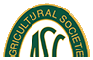 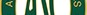 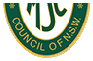 APPLICATION TO HOLD ZONE FINAL(To be held according to RAS Guidelines & ASC Requirements)SOCIETY:	……………………………………………………………………………………    ZONE NO:	………………………………………..………SHOWGIRL  ZONE  FINAL  COORDINATOR:	..……………………………………………………………………………………………………………..Address:	…………………………………………………………..……………………………………………………………………………………………………….Phone  Number:	………………………………………..……   Email:	………………………………………………………………..……………………PROPOSED DATE OF ZONE FINAL: (Must be a Saturday between or inclusive of 9.2.19 and 16.3.19)First Choice Date:	…………………………………………………………………………………………………………….…………………….…………………… Second Choice Date:	……………………………………………………………………….…………………………………………………….………………………… Third Choice Date:	...……………….………………………………………………………………………………………………………………….……….………JUDGING VENUE DETAILS:	….………………………………………………………………………………………………………………………….……………..……………………………………………………………………………………..………………………………………………………………………………………………………….PRESENTATION & DINNER TO BE HELD AT:	…..………………………………………………………………………………………………………….……Dinner Venue Capacity:	.……………………………………………………………………..….	   Air conditioned:	Yes / NoType of Meal Planned e.g. 3 courses:	….………………………………………………………………………...………………………………………………...Approximate cost per person:	…………………………………………………….………….…         Quality P.A. system with backup: Yes / NoNB. The final cost of the Showgirl Zone Final tickets will be within 10% of the estimate lodged.ACCOMMODATION FACILITIES: (for Judges etc.)	……………………….………………………………………..……………...……………………………….………………….…………………………………………………………………………………………………………………………………………………………………………….IMPORTANT:Shows chosen to host the Zone finals must send representatives to attend at least one Showgirl seminar in August in Sydney.Please complete and return to:Nicky Seeto, ASC Showgirl Coordinator	Fax:  02 9879 6043Agricultural Societies Council of NSW	Email:  nicky.seeto@ascofnsw.org.auPO Box 1047HUNTERS HILL NSW 2110FORMS MUST BE RECEIVED BY FRIDAY 19TH MAY 2017